District Five FoundationStudent Research Grant Fund Application                                                                          2021By applying for this grant, I agree to provide to the District Five Foundation the final budget expenditure report, written comments about the value of this research grant to other students or the larger community, pictures of the project work-in-progress by July 1 of the project school year and to give credit to the Foundation in any written, spoken, or media presentation about the research project.Date: Name(s) of Student Applicant(s):						Grade:Student(s) contact information (include for all students involved):Phone number(s):Email address (not school email):Student Home Address:Name of teacher sponsor: School:		 Course Title: Phone number(s): Email address:  Home School:Project Title:Total Funding Amount Requested (not to exceed $500):Project Description: Project Abstract: (3-4 well written sentences that summarize your project)Describe your project (maximum 750 words):What are you doing?Why is it important?Who will it benefit?How is your project/product different and/or similar to other projects? How do you plan to do it?What do you expect to find (your results) or what do expect to make or what will happen?How will you analyze or revise your project?How will you know if you were successful?Has your teacher approved your project and budget?2. Include a timeline with expected start and completion datesGive what you will do specifically in each month for the duration of your project                                                       Grant Timeline3. Do you have other sources of funding: Will you be using any school equipment, materials, or resources?Will you be using anything from home?Will you be purchasing anything on your own?4. Budget items requested (not to exceed $500):Include all items that will need to be purchasedInclude tax and shipping if applicablePlease describe any other sources of funding and what will be purchased with these other sources: How will you give credit to the District 5 Foundation?Signature  of  Student  Applicant________________________________________________ Signature  of  Teacher  sponsor  _________________________________________________ Parent’s  name(s)  printed  _____________________________________________________ 	 Parent’s  signature  __________________________________________________________                                                                           3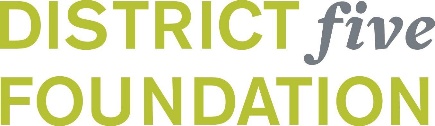 The  Lexington  Richland  School  District  5  Foundation  has  permission  to  use  photos  of  the  following  student related  to  the  academic  project  the  Foundation  is  funding  for  the  student  and  also  to  use  information about  the  student’s  academic  project  the  Foundation  is  funding  for  the  purpose  of  publicity  and  fund raising. Student’s  name  (please  print): School: Project  is  for  this  course  or  club: Student’s  signature______________________________________________________ Teacher’s  signature______________________________________________________ Parent’s  signature   ______________________________________________________ Date:    ___________________________ 	 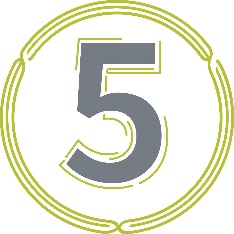 4DatesProject work and activitiesOctoberNovemberDecemberJanuaryFebruaryMarchAprilMay2Budget for Student Grant Request2Budget for Student Grant Request2Budget for Student Grant Request2Budget for Student Grant Request2Budget for Student Grant RequestItem NameVendor (with hyperlink)Item PriceQuantityTotal Price$0.00$0.00$0.00$0.00$0.00$0.00$0.00$0.00$0.00$0.00$0.00